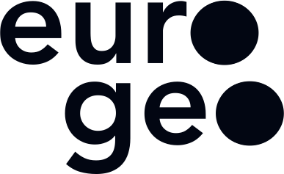 CALL FOR BOOK CHAPTERSGEOSPATIAL TECHNOLOGIES FOR HERITAGE EDUCATIONDear Colleagues,We would like to inform you that EUROGEO, the European Association of Geographers has signed a contract with SPRINGER International Publishing AG, a long-time associate and collaborator of our association, and they are producing a successful book series entitled KEY CHALLENGES IN GEOGRAPHY (https://www.eurogeography.eu/publications/books/), with almost 130,000 downloaded chapters at Springer website. This book Series is indexed at the Web of Science Core Collection (Clarivate Book Citation Index), and since 2024 at SCOPUS.The next book in the series takes the theme GEOSPATIAL TECHNOLOGIES FOR HERITAGE EDUCATION, is a monograph and we are in the process of asking to colleagues who are obtaining outcomes in research and development in this area, and have an interest in participating to declare that interest to write a chapter focus on a specific topic for this publication. Book editors will be Pilar Rivero and Rafael de Miguel, University of Zaragoza, Spain.Scope:The value of natural and cultural heritage, as part of collective heritage, can be acquired by geographic information systems (GIS) due to the multilayer approach of the spatial configuration. Proficiency in geospatial technologies to collect, process, analyze, interpret, visualize, and communicate geographic information is being increased by undergraduate and graduate students but, in particular, by those who are training to become geography, history and art history teachers at the primary and secondary education level. Some teaching experiences, using personalized learning, distance learning methodology, and GIS, focused on education aims to integrate students and enhance their understanding of the heritage are welcome. Opportunities offered by WebGIS in heritage education to learning research and teacher education research also fits with the scope of this book. Chapters of this book should show that students, through geospatial technologies, learn the sustainable approach of heritage, and also the heritage as a diversity of elements due to the complexity of physical, human, cultural and artistic factors involved. Important deadlines:June 15, 2024: Book Chapter ProposalJuly 15, 2024: Accept/Reject NotificationSeptember 31, 2024: Full Chapter SubmissionOctober 2024: Review NotificationNovember 2024: Final version chapter submissionSubmission Procedure:The proposal should need acceptance notification. Chapter proposal submissions are invited from researchers by June 15, 2024. Proposalsshould be limited to between 300-500 words, explaining the mission and concerns of thechapter and how it fits into the general theme of the book. Chapter proposals must be sent by email to Rafael de Miguel Gonzalez rafaelmg@unizar.es After, authors should submit full chapters formatting their manuscripts following the Editor’s guidelines (and also templates, if you like them): https://bit.ly/2LFfZ8r The manuscript word count must be between 4500 - 7000 words. This includes tables, illustrations, references, etc. All submissions will be reviewed in a single-blind manner.Rafael de Miguel González, Book Series Editor & EUROGEO President